Trauma Grand Rounds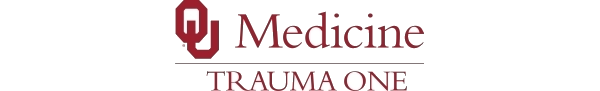 Course No. 21D15Thursday, December 9, 20217:00 – 8:00 a.m.ZOOM/LIVE PRESENTATIONNOTE: The meeting host will admit you to the meeting no earlier than 15 minutes before the scheduled start time. If you login early then please wait for the host to admit you. Attending a Zoom meeting:If you have not yet attended a Zoom meeting then please visit this site (below) for information you will need:https://support.zoom.us/hc/en-us/articles/201362193-Joining-a-MeetingTitle:“Determination of Brain Death”- - - - - - - - - - - - - - - - - - - -Presented by:Jason Lees, MD, FACSProfessor of SurgeryVice Chair of Academic AffairsResidency Program DirectorProfessional Practice Gap: Increasing awareness due to a potential lack of knowledge related to evaluation and determination of brain death.Learning Objectives: Upon completion of this session, participants will improve their competence and performance by being able to: Describe the history behind the concept of brain death.Review criteria for brain death. Examine controversies around brain death.Accreditation Statement: The University of Oklahoma College of Medicine is accredited by the Accreditation Council for Continuing Medical Education (ACCME) to provide continuing medical education for physicians. 
The University of Oklahoma College of Medicine designates this live activity for a maximum of 1.00 AMA PRA Category 1 Credit™.  Physicians should claim only the credit commensurate with the extent of their participation in the activity.ANCC Accreditation Statement: OU Medicine, Inc. is accredited with distinction as a provider of nursing continuing professional development by the American Nurses Credentialing Center’s Commission on Accreditation.CNE Disclosure Statements: OU Medicine, Inc. is accredited with distinction as a provider of nursing continuing professional development by the American Nurses Credentialing Center’s Commission on Accreditation.1.00 CNE contact hours will be awarded for meeting the following criteria: 90% attendance of conference, completion and submission of evaluation form.This educational activity does not include any content that relates to the products and/or services of a commercial interest that would create a conflict of interest.
Mitigation Statement: The University of Oklahoma College of Medicine, Office of Continuing Professional Development has reviewed this activity’s speaker and planner disclosures and has mitigated all relevant financial relationships with ineligible companies, if applicable.Nondiscrimination Statement: The University of Oklahoma, in compliance with all applicable federal and state laws and regulations, does not discriminate on the basis of race, color, national origin, sex, sexual orientation, genetic information, gender identity, gender expression, age, religion, disability, political beliefs, or status as a veteran in any of its policies, practices, or procedures. This includes, but is not limited to: admissions, employment, financial aid, housing, services in educational programs or activities, or health care services that the university operates or provides. Inquiries regarding non-discrimination policies may be directed to: Shaniqua Crawford, JD, Institutional Equity Officer and Title IX Coordinator, 405-325-3546, scrawford@ou.edu, or visit www.ou.edu/eoo. Accommodation Statement: For accommodations, please contact Renae E. Kirkhart at 405-271-8001 ext. 39019 or renae-kirkhart@ouhsc.edu.Disclaimer Statement: Statements, opinions and results of studies contained in the program are those of the presenters and authors and do not reflect the policy or position of the Board of Regents of the University of Oklahoma (“OU”) nor does OU provide any warranty as to their accuracy or reliability. Every reasonable effort has been made to faithfully reproduce the presentations and material as submitted. However, no responsibility is assumed by OU for any claims, injury and/or damage to persons or property from any cause, including negligence or otherwise, or from any use or operation of any methods, products, instruments or ideas contained in the material herein.Policy on Planner and Presenter Disclosure: It is the policy of the University of Oklahoma College of Medicine that the faculty and presenters identify all financial relationships with ineligible companies relating to the topics of this educational activity, and also discloses discussions of off-label or investigational drugs/devices and/or therapies during their presentation(s). Acknowledgement of Commercial and In-Kind Support: Commercial support is financial, or in-kind, contributions given by an ineligible company, which is used to pay all or part of the costs of a CME activity.  An ineligible company is any company whose primary business is producing, marketing, selling, re-selling, or distributing healthcare products used by or on patients.This activity received no commercial or in-kind support.Disclosure & Mitigation ReportThe University of Oklahoma College of Medicine and the Irwin H. Brown Office of Continuing Professional Development must ensure balance, independence, objectivity and scientific rigor in all its accredited CE activities.  We have implemented a process where everyone who is in a position to control the content of an educational activity has identified to us all financial relationships with ineligible companies. In addition, should it be determined that a relevant financial relationship exists, this must be mitigated prior to the activity. This policy is designed to provide the target audience with an opportunity to review any affiliations between the CE planners and presenters and ineligible companies for the purpose of determining the potential presence of bias or influence over educational content. The following is a summary of this activity’s disclosure and mitigation information.Nature of the Financial RelationshipNature of the Financial RelationshipNature of the Financial RelationshipRoleFirst NameLast NameCommercial InterestWhat was received?For what role?Course DirectorRyan O. Kennedy, MDI have no financial relationships or affiliations with ineligible companies to disclose.I have no financial relationships or affiliations with ineligible companies to disclose.I have no financial relationships or affiliations with ineligible companies to disclose.PlannerCarol L. Davenport, MSN, RN-BC, NPD-BCI have no financial relationships or affiliations with ineligible companies to disclose.I have no financial relationships or affiliations with ineligible companies to disclose.I have no financial relationships or affiliations with ineligible companies to disclose.Planner, ModeratorDonna J.Fulton, RNI have no financial relationships or affiliations with ineligible companies to disclose.I have no financial relationships or affiliations with ineligible companies to disclose.I have no financial relationships or affiliations with ineligible companies to disclose.PresenterJason S.Lees, MDI have no financial relationships or affiliations with ineligible companies to disclose.I have no financial relationships or affiliations with ineligible companies to disclose.I have no financial relationships or affiliations with ineligible companies to disclose.PlannerArthur D.Grimes, MDI have no financial relationships or affiliations with ineligible companies to disclose.I have no financial relationships or affiliations with ineligible companies to disclose.I have no financial relationships or affiliations with ineligible companies to disclose.Planner, ModeratorLindsey M.Henson, RNI have no financial relationships or affiliations with ineligible companies to disclose.I have no financial relationships or affiliations with ineligible companies to disclose.I have no financial relationships or affiliations with ineligible companies to disclose.Course Contact, PlannerRenae E.Kirkhart, BSI have no financial relationships or affiliations with ineligible companies to disclose.I have no financial relationships or affiliations with ineligible companies to disclose.I have no financial relationships or affiliations with ineligible companies to disclose.Planner, ModeratorLindsey M.Lindsay, RNI have no financial relationships or affiliations with ineligible companies to disclose.I have no financial relationships or affiliations with ineligible companies to disclose.I have no financial relationships or affiliations with ineligible companies to disclose.Course Contact, ModeratorLindsey S.Rasmussen, RN, BSNI have no financial relationships or affiliations with ineligible companies to disclose.I have no financial relationships or affiliations with ineligible companies to disclose.I have no financial relationships or affiliations with ineligible companies to disclose.